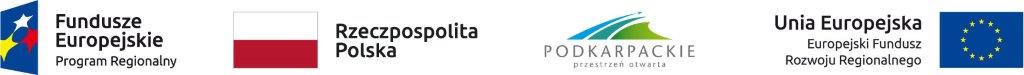 Sklep „TIK-TAK” Mariusz MarzecBystre 8, 38-606 BaligródZałącznik nr 2OFERTANazwa Wykonawcy/Wykonawców w przypadku oferty wspólnej: …………………………………………………………………………………………………………………………………………………………………Adres: ………………………………………………………………………………………………………………………………………………………Nr telefonu: ……………………………………………………………………………………………………………………………………………NIP: …………………………………………………………………………………………………………………………………………………………REGON: ……………………………………………………………………………………………………………………………………………………Adres e-mail, na który Zamawiający ma przesyłać korespondencję: …………………………………………………………………………………………………………………………………………………………………W odpowiedzi na zapytanie ofertowe dla postępowania na dostawę urządzeń dla projektu pn. „Zakup wyposażenia dla budynku zakwaterowania turystycznego” realizowanego w ramach Regionalnego Programu Operacyjnego Województwa Podkarpackiego na lata 2014 – 2020, Oś priorytetowa I Konkurencyjna i innowacyjna gospodarka, Działanie 1.4 Wsparcie MŚP, Poddziałanie 1.4.1. Dotacje bezpośrednie, nr projektu: RPPK.01.04.01-18-0180/19 oferujemy:Termin płatności faktury VAT: …………………………dni (nie mniej niż 14 dni). /Tabelę należy uzupełnić tylko w zakresie oferowanych części zamówienia/.w tym:ZAMÓWIENIE CZĘŚCIOWE NR I: wyposażenie kuchni i zaplecza magazynowo- socjalnego:ZAMÓWIENIE CZĘŚCIOWE NR II: Tekstylia:ZAMÓWIENIE CZĘŚCIOWE NR III: Sprzęt RTV i AGD:Oświadczamy, że zapoznaliśmy się z warunkami zamówienia określonymi 
w zapytaniu ofertowym i nie wnosimy do nich zastrzeżeń oraz, że uzyskaliśmy niezbędne informacje do przygotowania oferty.Oświadczamy, że zapoznaliśmy się z postanowieniami umowy, które zostały zawarte w zapytaniu ofertowym i zobowiązujemy się w przypadku wyboru naszej oferty do zawarcia umowy na wyżej wymienionych warunkach, w miejscu i terminie wyznaczonym przez zamawiającego.................................................          (miejscowość, data)						 .................................................................							pieczęć i podpis osoby(osób) uprawnionej(uprawnionych) do reprezentowania Wykonawcy/cówCzęści zamówieniaCenna nettoVAT (23%)1Cena bruttoZamówienie częściowe nr I - Wyposażenie sypialni, przedpokoju, salonu oraz strefy rekreacyjnej (tarasu)Zamówienia częściowe nr II - TekstyliaZamówienia częściowe nr III- Sprzęt RTV i AGDRAZEMNAZWA URZĄDZENIAWymagane parametry techniczne: Informacja o spełnieniu wymaganych parametrów technicznych (proszę zaznaczyć właściwe przy każdym z parametrze: TAK lub NIE)Cena netto(za 1 szt.)Cena netto(łączna)Łóżko o szer. 160 cm –  2 szt.
Łóżka o wymiarach 160 cm x 200 cm, rama łóżka wykonana z litego drewna, zagłówek drewnianych z okładziną materiałową lub ze skóry ekologicznej.  Kolor i wzór do ustalenia z inwestorem.Gwarancja min. 12 miesięcy.TAK/NIEMaterac o szer. 160 cm – 2 szt.Materac kieszeniowy 7-strefowy, ilość sprężyn powyżej 500 na mkw, średnio twardy. W konstrukcji pianka wysokoelastyczna HR 35 o wysokości 4cm oraz pianka poliuretanowa T25 o wysokości 1cm połączona z płytą z profilowanego lateksu o wysokości 3cm. Wysokość ok. 22cm.Gwarancja min. 12 miesięcy.TAK/NIEŁóżko o szer. 90 cm – 
6 szt.Łóżka z podstawą o wymiarach 90 cm x 200 cm. Konstrukcja wypełniona sprężyną typu bonell. Zagłówek 3 szt. wykonany z litego drewna o wymiarach 200x40Gwarancja min. 12 miesięcy.TAK/NIEMaterac o szer. 90 cm – 6 szt.Materac kieszeniowy 7-strefowy, ilość sprężyn powyżej 500 na mkw, średnio twardy. W konstrukcji pianka wysokoelastyczna HR 35 o wysokości 4cm oraz pianka poliuretanowa T25 o wysokości 1cm połączona z płytą z profilowanego lateksu o wysokości 3cm. Wysokość ok. 22cm.Gwarancja min. 12 miesięcy.TAK/NIESzafki nocne – 11 szt.Szafki nocne pasujące kolorek, wzorem do łóżek, drewniane lub z płyty laminowanej. Kolor i wzór do ustalenia z inwestorem.Gwarancja min. 12 miesięcy.TAK/NIEFotel rozkładany z funkcją spania – 4 szt.Fotel rozkładany z funkcją spania, wypełniony pianką wysokoelastyczną, pokryty materiałem odpornym na ścieranie i zabrudzenia. Kolor i wzór do ustalenia z inwestorem.Gwarancja min. 12 miesięcy.TAK/NIEFotel – 5 szt.Fotel typu uszak lub inny. Fotel pokryty materiałem odpornym na ścierania i zabrudzenia. Kolor i wzór do ustalenia z inwestorem. Gwarancja min. 12 miesięcy.TAK/NIEStół – 1 szt.Stół o wymiarach 160 cm x 80 cm z blatem z litego drewna na nogach stalowych czarnych.Gwarancja min 12 miesięcy.TAK/NIEKrzesła – 12 szt.Krzesła z oparciem z litego drewna, siedliska tapicerowane. Wzór i kolor do ustalenia z inwestorem Gwarancja min. 12 miesięcy.TAK/NIEStolik kawowy – 1 szt.Stolik w kształcie misia z blatem z drzewa.Gwarancja min. 12 miesięcy.TAK/NIESzafa – 5 szt.Szafa drewniana lub metalowo drewniana o szerokości 90 cm i wysokości 180 cm z drzwiami przesuwanymi. Połowa szafy wypełniona półkami, druga połowa na wieszaki. Kolor i wzór do ustalenia z inwestorem.Gwarancja min. 12 miesięcy.TAK/NIEStolik – 5 szt.Stolik okrągły posiadający blat z litego drewna lub sklejki w kolorze ramy łóżka na metalowym spodzie. Wzór do ustalenia z inwestorem.Gwarancja min. 12 miesięcy.TAK/NIELustro – 5 szt.Lustro owalne lub kwadratowe w ramie drewnianej lub metalowej o wymiarach 60 x 120 cm.Kolor i wzór do ustalenia z inwestorem.Gwarancja min. 12 miesięcy.TAK/NIELampa wisząca – 
30 szt.Lampy wiszące wg. przedstawionych wzorów. Wzór i kolor do ustalenia z inwestorem.Gwarancja min. 12 miesięcy.TAK/NIELampka stojąca – 11 szt.Lampy stojące wg. przedstawionych wzorów. Wzór i kolor do ustalenia z inwestorem.Gwarancja min. 12 miesięcy.TAK/NIELampa stojąca – 1 szt.Lampa z metalu z dodatkiem drewna z abażurem w kolorze czarnym. Gwarancja min. 12 miesięcy.TAK/NIERolety – 8 szt.Rolety typu rzymskie z materiału o szerokości 150 cm i długości 200 cm. Kolor i wzór do ustalenia z inwestorem.Gwarancja min. 12 miesięcy.TAK/NIEDywan – 5 szt.Dywan o składzie: 70 % wełny i 30 % bawełny, o wymiarach:140 cm x 200 cm lub 120 cm x 170 cm – 5 szt.,Kolor i wzór do ustalenia z inwestorem.Gwarancja min. 12 miesięcy.TAK/NIEDywan – 1 szt.Dywan o składzie: 70 % wełny i 30 % bawełny, o wymiarach:160 cm x 230 cm -  1 szt.Kolor i wzór do ustalenia z inwestorem.Gwarancja min. 12 miesięcy.TAK/NIEZasłony – 4 szt.Zasłony z materiału zaciemniającego typu blackout, gładkie półmatowe w kolorze ciemny popiel, o długości 255 cm, zakończone przelotkami.Gwarancja min. 12 miesięcy.TAK/NIEKinkiet – 6 szt.Lampa typu kinkiet z motywem ptaków lub zwierząt. Wzór i kolor do ustalenia z inwestorem.Gwarancja min. 12 miesięcy.TAK/NIESzafki kuchenne – 
1 kompletZestaw mebli kuchennych w zabudowie wg. projektu zatwierdzonego przez inwestora. W skład zestawu wchodzą następujące elementy:zabudowa lodówki,zabudowa piekarnika,zabudowa zmywarki,szafka zlewozmywakowa wraz ze zlewozmywakiem i koszami do segregacji odpadów,szafka dolna o szerokości 60 cm z 4 szufladami z mechanizmem domyku,szafka dolna o szerokości 60 cm z 3 szufladami z mechanizmem domyku,szafka o szerokości 40 cm i wysokości 180 cm, zamykana z zewnątrz 2 drzwiami, wewnątrz szuflady,blat naszawkowy.Fronty koloru grafitowego, matowe. Wnętrza szafki koloru czarnego. Gwarancja min. 12 miesięcy. TAK/NIE Komplet wypoczynkowy – 
1 kompletWypoczynkowy komplet mebli, w skład którego wchodzą:sofa 3 osobowa,sofa 2 osobowa,fotel-pufa.Kolor szary, siedziska ze sprężynami wypełnionymi pianką. Komplet wykonany z materiału odpornego na ścieranie i zabrudzenia. Kolor i wzór do ustalenia z inwestorem. Gwarancja min. 12 miesięcy.TAK/NIEPółka wisząca – 1 szt.Półka wisząca o długości 60 cm wykonana z płyty meblowej i metalu. Gwarancja min. 12 miesięcy.TAK/NIEWieszak plus lustro – 
1 szt.Wieszak z lustrem o wysokości 100 cm i szerokości 70-80 cm na ramie z płyty meblowej.Gwarancja min. 12 miesięcy.TAK/NIERegał + szafka – 
1 kompletMeble wykonane na wymiar. Półka z belek o wymiarach 15 cm x 15 cm wykonanych ze starego drewna, zabezpieczona lakierem matowym lub olejem. Związana na trwałe z podłożem.Gwarancja min. 12 miesięcy.TAK/NIEMeble ogrodowe – 1 zestawMeble ogrodowe wykonane ze stali, łączone z technoratanem. W skład kompletu mebli wchodzi co najmniej:krzesła – 10 szt.,stół o rozmiarach: 90 cm x 200 cm  Kolor i wzór do ustalenia z inwestorem.Gwarancja min. 12 miesięcy.TAK/NIEGrill gazowy – 
1 szt.Grill gazowy z czterema palnikami oraz dodatkowym 1 palnikiem bocznym. Wykonany ze stali nierdzewnej na kółkach. Ruszt żeliwny plus płyta żeliwna o powierzchni grzewczej 660x400 i większej z pokrywą z termometrem. Szafa na  butle.Gwarancja min. 12 miesięcy.TAK/NIERAZEMRAZEMRAZEMNAZWA URZĄDZENIAWymagane parametry techniczne Informacja o spełnieniu wymaganych parametrów technicznych (proszę zaznaczyć właściwe przy każdym z parametrze: TAK/NIE)Cena netto(za szt.)Cena netto(łączna)Kołdra – 4 szt.Kołdry o wymiarach: 220 cm x 200 cm. Kołdry całoroczne, wypełnione poliestrem silikonowanym z możliwością prania w temperaturze 60 stopni. Kolor i wzór do ustalenia z Inwestorem.TAK/NIEKołdra – 10 szt.Kołdry o wymiarach: 160 cm x 200 cm. Kołdry całoroczne, wypełnione poliestrem silikonowanym z możliwością prania w temperaturze 60 stopni. Kolor i wzór do ustalenia z Inwestorem.TAK/NIEPoduszka – 18 szt.Poduszka o wymiarach: 70 cm x 80 cm, wypełnienie poliestrem silikonowanym. Kolor i wzór do ustalenia z Inwestorem.TAK/NIEPościel – 6 szt.Pościel bawełniana o wymiarach poszwy 200 cm x 220 cm i 2 poszewek o wymiarach 70 cm x 80 cm. Pościel w kolorze białym lub z wzorem na białym tle o gramaturze 160 g/mkw. Wzór do ustalenia z Inwestorem.TAK/NIEPościel – 24 szt. Pościel bawełniana o wymiarach poszwy 160 cm x 200 cm i poszewki o wymiarach 70 cm x 80 cm. Pościel w kolorze białym lub z wzorem na białym tle o gramaturze 160 g/mkw. Wzór do ustalenia z Inwestorem.TAK/NIEPrześcieradło – 6 szt.Prześcieradło o wymiarach: 220 cm x 240 cm, z bawełny o gramaturze 160 g/mkw. Wzór do ustalenia z Inwestorem.TAK/NIEPrześcieradło – 24 szt.Prześcieradło o wymiarach: 200 cm x 240 cm, z bawełny o gramaturze 160 g/mkw. Wzór do ustalenia z Inwestorem.TAK/NIEKoce – 5 szt.Koce o wymiarach: 200 cm x 220 cm, z bawełny. Wzór i kolor do ustalenia z InwestoremTAK/NIEKoce – 2 szt.Koce o wymiarach: 160 cm x 200 cm, z wełny plus akryl. Wzór i kolor do ustalenia z Inwestorem.TAK/NIEKoce – 5 szt. Koce o wymiarach: 200 cm x 220 cm, z poliestru typu welur. Wzór i kolor do ustalenia z Inwestorem.TAK/NIEPodkłady pod materace – 2 szt. Podkłady pod materace o wymiarach: 160 cm x 200 cm.TAK/NIEPodkłady pod materace – 8 szt.Podkłady pod materace o wymiarach: 90 cm x 200 cm.TAK/NIERAZEMRAZEMRAZEMNAZWA URZĄDZENIAWymagane parametry techniczne Informacja o spełnieniu wymaganych parametrów technicznych (proszę zaznaczyć właściwe przy każdym z parametrze: TAK/NIE)Nazwa/Producent/Model/Typoferowanego urządzenia(jeśli istnieją)Cena netto(za szt.)Cena netto(łączna)Telewizor – 1 szt.Telewizor 55 cali, o minimalnych parametrach: UHD/4K 3840X260 px, SMART TV, częstotliwość odświeżania ekranu 50 Hz, technologia HDR, złącza HDMIX4, USBX2. Funkcje WI-FI, DLNA, bluetooth, nagrywanie na USB.Gwarancja min. 12 miesięcy.TAK/NIETelewizor – 5 szt.Telewizor 32 cale o minimalnych parametrach: Full HD 1920X1080 px, Smart TV, częstotliwość odświeżania ekranu 50 Hz., technologia HDR, złącza HDMIX3, USBX2. Funkcje WI-FI, bluetooth, nagrywanie na USD.Gwarancja min. 12 miesięcy.TAK/NIEUchwyt RTV – 6 szt.Uchwyty ścienne na telewizor, uchylne, odpowiednie wymiarami do dostarczonych telewizorów. Gwarancja min. 12 miesięcy.TAK/NIERzutnik plus ekran – 
1 szt.Projektor multimedialny – 1 szt., o minimalnych parametrach: rozdzielczość FULL HD, kontrast 23000:1, jasność 3800 lumen, moc lampy 190 W.Ekran – 1 szt. o przekątnej 92 cale i możliwości mocowania zarówno do ściany, jak i do sufitu.  Gwarancja min. 12 miesięcy.TAK/NIEZestaw do telewizji satelitarnej – 1 szt.Zestaw telewizji satelitarnej, w skład którego wchodzi:multiswitch posiadający aktywny tor telewizji naziemnej oraz satelitarnej - 9 wejść 2 x sat (Hot Bird i Astra) i 1x DVB-T-12 wyjść. Regulacja poziomu sygnału dla każdego z torów satelitarnych oraz DVBT musi odbywać się za pomocą 
dedykowanych przełączników,antena DVB-T antena satelitarna, stalowa ocynkowana ogniowo i pomalowana proszkowo. Czasza anteny o średnicy 90 cm.zestaw kabli antenowych, konwerter oraz wszystkie elementy niezbędne do odbioru telewizji naziemnej i cyfrowej.Gwarancja min. 12 miesięcy.TAK/NIELodówka (do zabudowy) – 1 szt.Lodówka do zabudowy o wysokości min. 180 cm i pojemności chłodziarki min. 215 l i zamrażarki 91 l. Pełny NO FROST. Klasa A++. Gwarancja min. 12 miesięcy.TAK/NIEPiekarnik z funkcją mikrofali (do zabudowy) – 1 szt.Piekarnik z funkcją mikrofali o wymiarach: 59,5 x 45,5 z prowadnicami wytłaczanymi w kolorze czarnym, czyszczony parą. Gwarancja min. 12 miesięcy.TAK/NIEZmywarka (do zabudowy) – 1 szt.Zmywarka do zabudowy o wymiarach 59,6 x 81,8 x 55. Pojemność min. 13 kpl z funkcją połowy załadunku. Dno zmywarki wykonane ze stali nierdzewnej. Szuflada na sztućce, automatyczne otwieranie drzwi po zakończonym procesie mycia.Gwarancja min. 12 miesięcy.TAK/NIEPłyta indukcyjna – 1 szt. Płyta indukcyjna w kolorze czarnym, bezramkowa ze szlifowanym brzegiem. Moc 7 200 W, sterowanie dotykowe.Gwarancja min. 12 miesięcy.TAK/NIEEkspres do kawy – 1 szt.Automatyczny ekspres do kawy z młynkiem stalowym do mielenia kawy, zintegrowanym pojemnikiem na mleko. Moc min. 1450 W, ciśnienie 19 bar. Możliwość parzenia kawy czarnej jak i w pełni automatyczne przygotowywanie kaw mlecznych. Menu polskie, graficzny, cyfrowy wyświetlacz.Gwarancja min. 12 miesięcy.TAK/NIEOkap kuchenny – 1 szt.Okap kuchenny w kolorze czarnym z możliwością podłączenia do kanału wentylacyjnego o wydajności w trybie ciągłym min. 511 m3/h. Poziom hałasu max. 65 dB.Gwarancja min. 12 miesięcy.TAK/NIEPralka – 1 szt.Pralka o pojemności 12 kg, możliwość prania parą. Możliwość wymiany łożysk- rozkręcany bęben pralki.Gwarancja min. 60 miesięcy.TAK/NIESuszarka – 1 szt.Suszarka kondensacyjna o pojemności 10 kg. Silnik inverter.Gwarancja min. 12 miesięcy.TAK/NIEOdkurzacz – 1 szt.Odkurzacz o mocy min. 2400W z filtrem wodnym.Gwarancja min. 12 miesięcy.TAK/NIEParownica plus mop parowy – 1 szt.Parownica o mocy min. 1500 W, ciśnienie 5 bar i pojemności zbiornika 1,6l, końcówki do mycia okien i podłóg.Gwarancja min. 12 miesięcy.TAK/NIECzajnik elektryczny – 1 szt.Czajnik elektryczny o pojemności min. 1,7 L wykonany ze stali nierdzewnej z ukrytą grzałką o mocy 2 200 W.Gwarancja min. 12 miesięcy.TAK/NIEKrajalnica – 1 szt.Krajalnica o mocy 170 W z zakresem krojenia 0,20 cm. Krajalnica z nożem tnącym gładkim, wykonanym ze stali nierdzewnej. Podajnik dociskowy z prowadnicą zapobiegającą przesuwaniu żywności. Możliwość cięcia pod kątem. Gwarancja min. 12 miesięcy.TAK/NIERAZEMRAZEMRAZEMRAZEM